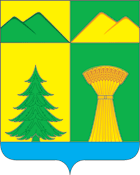   СОВЕТ МУНИЦИПАЛЬНОГО РАЙОНА   «УЛЁТОВСКИЙ РАЙОН»  ЗАБАЙКАЛЬСКОГО КРАЯРЕШЕНИЕ   «22» ноября   2023 года						             № 97 с.УлётыО проведении публичных слушаний по проекту бюджета муниципального района «Улётовский район» на 2024 год и плановый период 2025, 2026 годов. В соответствии с Федеральным законом от 06.10.2003 г. № 131-ФЗ «Об основных принципах организации местного самоуправления в Российской Федерации», Уставом муниципального района «Улётовский район», принятым решением Совета муниципального района «Улётовский район» Забайкальского края от 03.12.2014 № 146,  ст. 44 Положения о бюджетном процессе в муниципальном районе «Улётовский район» принятый решением Совета муниципального района «Улётовский район» Забайкальского края от 30.03.2012 № 342, Совет муниципального района «Улётовский район» Забайкальского края р е ш и л:1. Назначить публичные слушания по проекту бюджета муниципального района «Улётовский район» на 2024 год и плановый период 2025, 2026 годов 11 декабря в 10:00 часов по местному времени.2. Провести публичные слушания по проекту бюджета муниципального района «Улётовский район» на 2024 год и плановый период 2025, 2026 годов в здание администрации муниципального района «Улётовский район» Забайкальского края по адресу: Забайкальский край, Улётовский район  с.Улёты, ул Кирова 68 «А», кабинет № 21(актовый зал).3. Настоящее решение вступает в силу на следующий день со дня подписания.4. Настоящее решение официально опубликовать (обнародовать) на  официальном сайте муниципального района «Улётовский район» в информационно-телекоммуникационной сети Интернет в разделе «Документы» - «Правовые акты Совета» - https://uletov.75.ru/.Председатель Советамуниципального района«Улётовский район»						           С.С. Подойницын